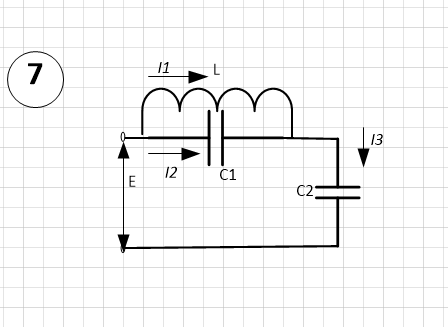 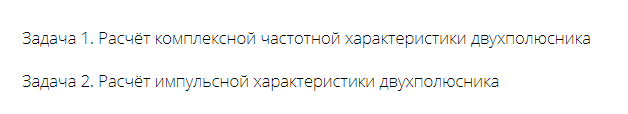 ВариантСхемаВоздействие Реакция227EI2